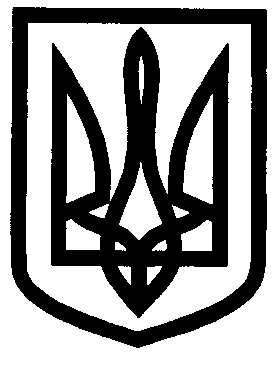 УКРАЇНА УПРАВЛІННЯ ОСВІТИІЗЮМСЬКОЇ МІСЬКОЇ РАДИХАРКІВСЬКОЇ ОБЛАСТІНАКАЗ20.09.2019 											№349 Про зміни до наказувід 19.09.2019 року №343 «Про організацію та проведення міських змагань до Всесвітнього дня туризму»На виконання листа Міністерства освіти і науки, молоді та спорту України від 06.04.2012 №1/9-263 «Щодо проведення Дня туризму», згідно річного плану роботи управління освіти та в зв’язку з погодними умовами,НАКАЗУЮ:1. Перенести проведення міські змагання до Всесвітнього дня туризму з 27.09.2019 року на 30.09.2019 року.2. Час початку змагань та умови проведення змагань залишити відповідно до наказу від 19.09.2019 року №343 «Про організацію та проведення міських змагань до Всесвітнього дня туризму».5. Контроль за виконанням даного наказу покласти на начальника відділу інформаційного та методичного забезпечення Васько Н.О.Начальник управління освіти  			О.В.БезкоровайнийФілонова